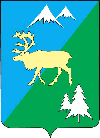 Р А С П О Р Я Ж Е Н И Е  АДМИНИСТРАЦИИ БЫСТРИНСКОГО МУНИЦИПАЛЬНОГО РАЙОНА684350, Камчатский край, Быстринскийрайон, с. Эссо, ул. Терешковой, 1, тел/факс 21-330https://essobmr.ru   admesso@yandex.ruот 21.05.2020 № 296	В связи с необходимостью обеспечения устойчивого развития экономики и социальной стабильности в условиях ухудшения ситуации в связи с распространением коронавирусной  инфекции, в соответствии с Распоряжением Губернатора Камчатского края от 03.04.2020 № 355-Р, руководствуясь частью 10 статьи 36.1 Устава Быстринского муниципального района (далее – БМР):1. Председателю КУМИ Быстринского муниципального района по договорам аренды на земельные участки, находящиеся в муниципальной собственности, для арендаторов, действующих в отраслях экономики согласно Списку отраслей в Быстринском муниципальном районе, обеспечить:1) в течение 7 рабочих дней со дня обращения арендаторов, действующих в отраслях экономики включенных в Список   заключить дополнительное соглашение, предусматривающего отсрочку уплаты арендных платежей по договорам аренды муниципального имущества Быстринского муниципального района, за апрель-июнь 2020 года на срок, предложенный такими арендаторами, но не позднее 31 декабря 2021 года;2) в течение 7 рабочих дней со дня обращения арендаторов, указанных в пункте 1 настоящей части, и осуществляющих виды деятельности в отдельных отраслях экономики, наиболее высокорисковых и нуждающихся в дополнительных мерах первоочередной адресной поддержки (оказавшихся _____________________________________________________________________________Разослано: дело, КУМИ, сайт администрации Быстринского района. в зоне риска) в Быстринском муниципальном районе, утвержденных распоряжением Губернатора Камчатского края от 03.04.2020 № 355-р, заключение дополнительных соглашений, предусматривающих их освобождение от уплаты арендных платежей по договорам аренды муниципального имущества Быстринского муниципального района, за апрель-июнь 2020 года.	 Освобождение от уплаты указанных арендных платежей осуществляется в случае, если договором аренды предусмотрено предоставление в аренду муниципального имущества Быстринского муниципального района, в целях его использования для осуществления указанного вида деятельности (видов деятельности), и при наличии документов, подтверждающих использование соответствующего имущества для осуществления указанного вида деятельности (видов деятельности);3. Контроль за исполнением данного распоряжения оставляю за собой.4. Настоящее распоряжение вступает в силу с момента его подписания.Временно исполняющий обязанности главы администрации                                                                            А.А. ГайлитБыстринского муниципального районаО предоставлении отсрочки или освобождении от арендных платежей  за земельные участки, находящиеся в муниципальной собственности, для  арендаторов, действующих в отраслях экономики согласно Списку отраслей в Быстринском муниципальном районе